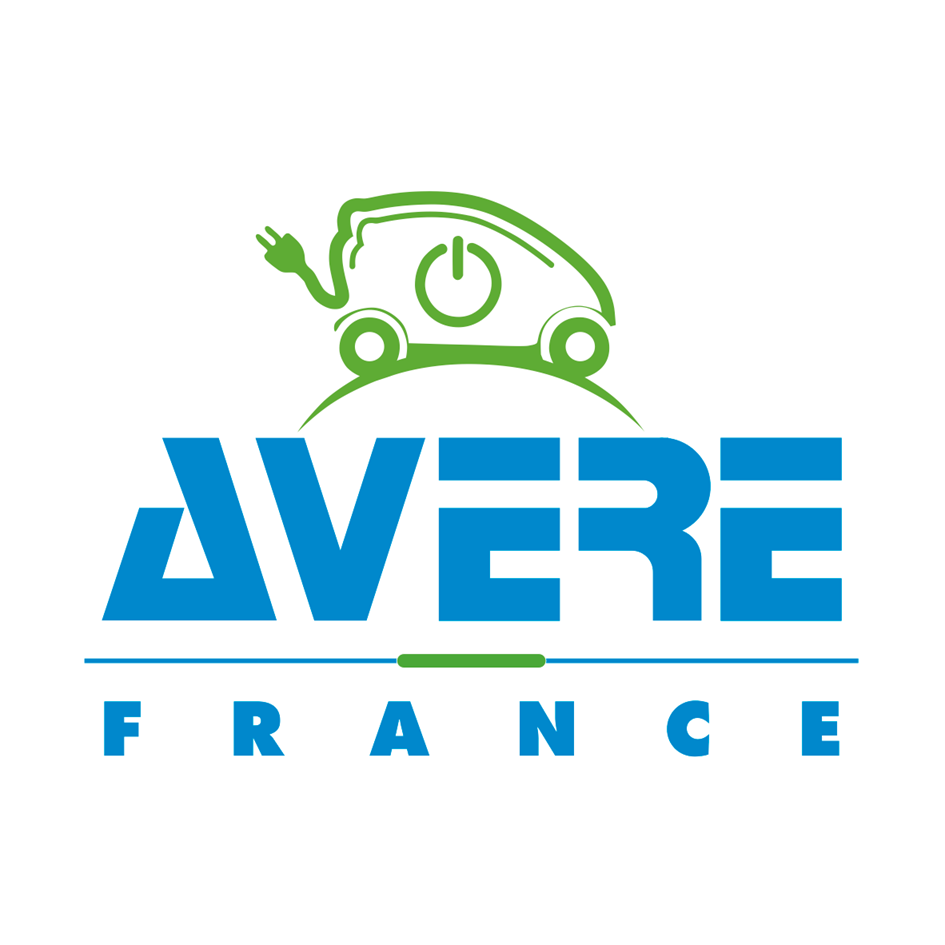 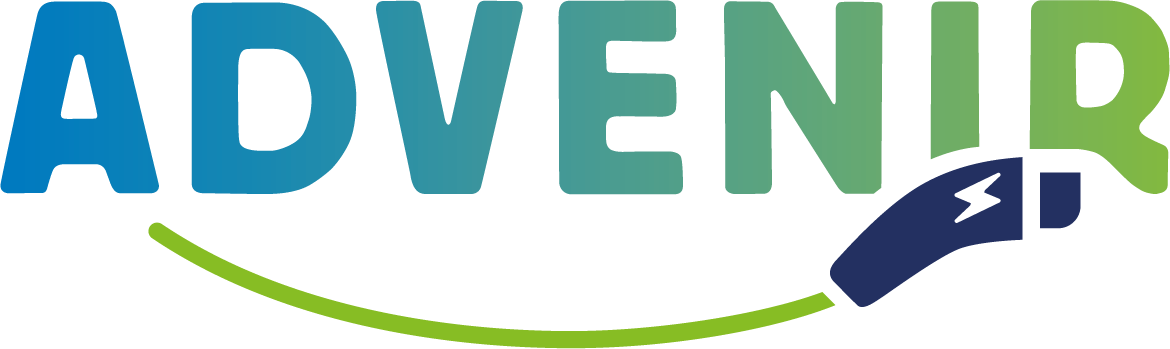 ELECTRIFICATION DES VÉHICULES LÉGERS ET INDUSTRIELS DE TRANSPORT DE MARCHANDISE ET BESOINS EN TERMES DE DÉPLOIEMENT ET DE FINANCEMENT DES INFRASTRUCTURES DE RECHARGES ASSOCIÉESAppel à contribution ADVENIR - AVERE FranceJuillet 2021*****Pour atteindre ses objectifs de réduction d’émissions de gaz à effet de serre, l'Union Européenne et la France se sont lancés dans l’électrification des transports. Le déploiement d’une nouvelle infrastructure de distribution est nécessaire à cette transition et dans le cas des transports routiers, les besoins d’infrastructure varient fortement d’un type de véhicule à un autre et d’un cas d’usage à l’autre. Dans le cadre du Programme ADVENIR qu’elle pilote, l’AVERE France souhaite lancer un appel à contribution de l’ensemble des parties prenantes afin d’évaluer les besoins d’infrastructure associés à différents cas d’usages pour dimensionner de nouveaux dispositifs de financement portés par le programme Advenir. L’objectif est de consulter l’ensemble des acteurs de la filière des transports routiers marchandises et voyageurs afin de préparer la mise en place de nouveaux dispositifs de financement d’infrastructures de recharge (bornes, induction, pantographe, etc.) pour divers cas d’usage de transport routier étudiés. L’ensemble de cette étude fait l’objet d’une démarche de concertation pilotée par le porteur du programme Advenir et animée par Colombus Consulting. Les travaux réalisés dans le cadre de cette étude s’articulent avec les travaux de la task force sur la transition énergétique du transport routier mis en place par le Ministère de la transition écologique via la contribution de l’AVERE France.Le calendrier prévisionnel de cet appel à contribution et de l’étude associée est disponible ci-dessous :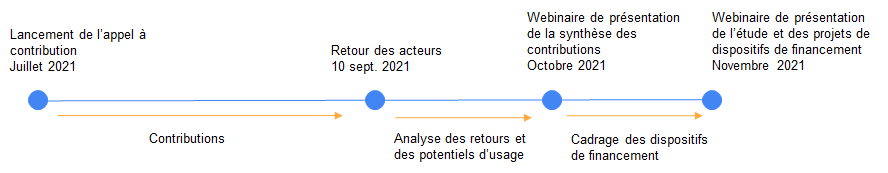 Cet appel à contribution vise à partager avec l’ensemble des acteurs de la filière les initiatives d’électrification, l’évaluation de la maturité des technologies ainsi que les besoins d’infrastructures de recharge, leurs contraintes de déploiement et leurs enjeux de financement.ADVENIR et l’AVERE France invite donc l’ensemble des acteurs à poster leurs réponses, sur la base de la trame de questionnaire ci-dessous, à concertation.advenir@colombus-consulting.com avant le 10/09/2021.Contacts de l’appel à contribution :Ludovic COUTANT 	- AVERE France ADVENIR - ludovic.coutant@avere-france.orgHanane HANNANE 	- Colombus Consulting - hannane@colombus-consulting.com - 06 01 02 41 41 Kevin LOUSSOUARN 	- Colombus Consulting - loussouarn@colombus-consulting.com - 06 63 61 40 50*****Présentation de votre entreprise et chiffres clésThème 1 : Recueil des initiatives et évaluation de la maturité de l’électrification des véhicules légers et industriels de transport de marchandiseQ1. Comment qualifieriez-vous le développement des véhicules légers et industriels de transport de marchandise électriques et de leur recharge et comment les évolutions technologiques influenceront elles ce développement et les usages ?Q2. Quelles initiatives développez-vous dans les véhicules légers et industriels de transport de marchandise électriques et leur recharge ?Q3. Quels sont les principaux défis que vous, vos partenaires, clients ou fournisseurs rencontrez déjà autour des véhicules légers et industriels de transport de marchandise électriques ? Q4. Quels sont les difficultés spécifiques liées aux points de recharge qui pourraient constituer un obstacle pour l’électrification des véhicules légers et industriels de transport de marchandise ? Comment imaginez-vous les surmonter ?Q5. Vos initiatives d’électrifications des véhicules légers et industriels de transport de marchandise s’inscrivent-elles dans des démarches RSE et de réduction de GES ? Comment évaluez-vous les gains réalisés ou réalisables en termes d’économie d’énergie ou de réduction des émissions ?Thème 2 : Cas d’usage de la recharge des véhicules légers et industriels de transport de marchandisePar cas d’usage, nous entendons toutes les configurations techniques et organisationnelles possibles pour les véhicules légers et industriels de transport de marchandise.L’AVERE France et Colombus Consulting ont dans le cadre de leur collaboration pré-identifié plusieurs cas d’usage pour les véhicules légers et industriels de transport de marchandise qui peuvent servir de référence dans le cadre de ce questionnaire (liste non exhaustive et indicative) :Q6. Quels sont les principaux cas d’usage de recharge que vous identifiez pour les véhicules légers et industriels de transport de marchandise ?  Comment les décririez -vous en termes de localisation, d’importance relative par rapport à vos besoins de mobilité et d’exigences techniques et opérationnelles (puissance de l’infrastructure, accessibilité...) ?NB : Les éléments chiffrés et opérationnels tel que les taille de flottes, kilométrages moyens parcourus, lieux de pause, temps de pause en fonction des véhicules sont des éléments utiles pour cette étude.Q7. Quelles contraintes techniques, réglementaires ou opérationnelles voyez-vous s’appliquer à ces cas d’usage ?Q8. Pour chacun de ces cas d’usage, quelles seraient vos préconisations relatives aux infrastructures mutualisées entre acteurs, notamment vis-à-vis de leur financement et de leur gestion technique et commerciale (ex : …) ?Thème 3 : évaluation des potentiels et rythme d’électrification des véhicules légers et industriels de transport de marchandiseQ9. Comment évaluez-vous par cas d’usage la demande future en termes de points de recharge des véhicules légers et industriels de transport de marchandise sur les jalons 2025, 2030, 2035 et 2040 ? NB : Tout élément chiffré que vous pourriez fournir facilitera grandement cette étudeQ10. Quelles seraient vos préconisations pour déployer efficacement les points de recharge afin de garantir une offre suffisante pour répondre à la demande future ? Quels facteurs de succès clés doivent être pris en compte ?Thème 4 : besoin en financement d’infrastructures de recharge des véhicules légers et industriels de transport de marchandiseQ11. Quelles sont les aides publiques relatives aux infrastructures de recharge des véhicules légers et industriels de transport de marchandise que vous identifiez- ? Couvrent-elles l’ensemble des cas d’usage évoqués ?Q12. Quelles seraient vos préconisations pour que les aides publiques contribuent à soutenir et à faciliter la croissance du secteur ? Y a-t-il des cas d’usage pour lesquels l'aide publique serait davantage nécessaire que d’autres ?Q13. Identifiez-vous des zones géographiques qui pourraient présenter des insuffisances dans le déploiement d’infrastructures de recharge des véhicules légers et industriels de transport de marchandise (zones blanches ou grises) ? Si oui, lesquelles ? Q14. Identifiez-vous d’autres éléments pour que le secteur de la recharge des véhicules légers et industriels de transport de marchandise se développe de manière à répondre aux besoins de ses utilisateurs ?Q15. Identifiez-vous des études clés sur le secteur des véhicules légers et industriels de transport de marchandise électriques à nous transmettre ?Contribution : Contribution : Contribution : Contribution : Contribution : Contribution : ThématiqueCas d’usageDescriptionTransport de marchandiseRecharge au dépôtRecharge du véhicule léger ou poids lourd de transport de marchandise au dépôtTransport de marchandiseRecharge en itinéranceRecharge du véhicule léger ou poids lourd de transport de marchandise sur les autoroutes, stations de service, stations de repos, le long du trajet, etc.Transport de marchandiseRecharge à destinationRecharge du véhicule léger ou poids lourd de transport de marchandise au niveau de la plateforme de chargement/déchargement, chez le client ou le partenaire, etc.Transport de marchandiseAutre cas d’usage envisagé ?…Contribution : Contribution : Contribution : Contribution : 2025203020352040Recharge au dépôtRecharge en itinéranceRecharge à destination…Contribution : Contribution : Contribution : Contribution : Contribution : Contribution : 